Volunteers may be taking photographs.          Photos taken will be used by GBCI for promotional purposes.If you would NOT like your picture taken, please notify the volunteers.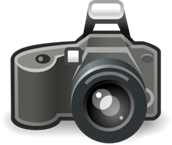 Voluntarios pueden estar tomando fotos.Las fotos tomadas serán utilizadas por GBCI para promociones. 		Si usted NO desea estar en fotos, avisa a los voluntarios.